§1412.  Military service designation for active military personnel and veteransThe Secretary of State shall, at the request of an eligible applicant, issue a driver's license or nondriver identification card to that applicant with a military service designation that identifies the applicant as a person actively serving in the United States Armed Forces or as a veteran of the United States Armed Forces.  [PL 2011, c. 356, §20 (NEW).]1.  Eligibility.  In order to make a determination of eligibility for a military service designation under this section, the bureau shall determine, based on an examination of an applicant's military identification, whether the following criteria are met:A.  The applicant is serving in the United States Armed Forces as defined in 10 United States Code, Section 101(a)(4) (2011); or  [PL 2011, c. 356, §20 (NEW).]B.  The applicant has served in the United States Armed Forces as defined in 10 United States Code, Section 101(a)(4) (2011) and has been honorably discharged.  To receive the designation under this paragraph, the applicant must provide an Armed Forces Report of Transfer or Discharge, DD Form 214, or a certification from the United States Veterans Administration or the appropriate branch of the United States Armed Forces verifying the applicant's military service and honorable discharge.  [PL 2011, c. 356, §20 (NEW).][PL 2011, c. 356, §20 (NEW).]2.  Renewal.  A license or nondriver identification card with a military service designation issued in accordance with subsection 1, paragraph A may be renewed upon verification of continuing eligibility.[PL 2011, c. 356, §20 (NEW).]3.  Design and location.  The Secretary of State shall determine the design and location on the license and nondriver identification card for the military service designation under this section.[PL 2011, c. 356, §20 (NEW).]SECTION HISTORYPL 2011, c. 356, §20 (NEW). The State of Maine claims a copyright in its codified statutes. If you intend to republish this material, we require that you include the following disclaimer in your publication:All copyrights and other rights to statutory text are reserved by the State of Maine. The text included in this publication reflects changes made through the First Regular Session and the First Special Session of the131st Maine Legislature and is current through November 1, 2023
                    . The text is subject to change without notice. It is a version that has not been officially certified by the Secretary of State. Refer to the Maine Revised Statutes Annotated and supplements for certified text.
                The Office of the Revisor of Statutes also requests that you send us one copy of any statutory publication you may produce. Our goal is not to restrict publishing activity, but to keep track of who is publishing what, to identify any needless duplication and to preserve the State's copyright rights.PLEASE NOTE: The Revisor's Office cannot perform research for or provide legal advice or interpretation of Maine law to the public. If you need legal assistance, please contact a qualified attorney.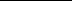 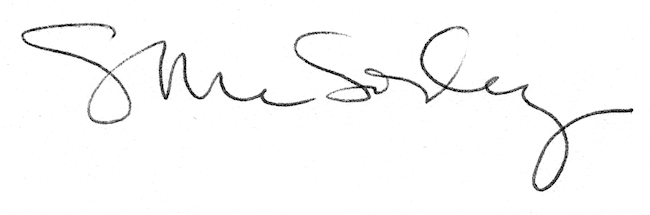 